X. Esztergom-kertváros KupaIdeje: 2015.03.22.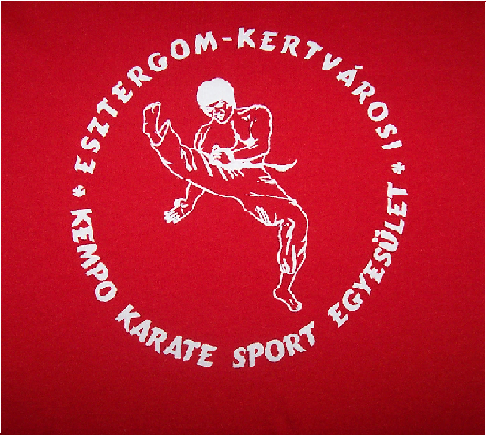 Nyílt Nemzetközi Harcművészeti BajnokságRendezője: 		Esztergom-kertvárosi Kempo Karate KlubFőbírája: Pokorni Gábor 4. DanVerseny helye: 2500 Esztergom Prímás sziget            Pézsa Tibor Sportcsarnok Helischer út 5.Kérem a csapatvezetőket a nevezési lap pontos kitöltésére!!Beérkezés, regisztráció,mérlegelés2015.03.22. 07.30- 09.00 óráigKezdés : 10 óra,Díjazás:Technikai számoknál: 			II. III. hely: érem, oklevél. 					                                                    Light Contact:									 I. hely: érem, oklevél.									II. hely: érem, oklevél 								         III. hely: érem oklevél					     Full contact,  K-1:  I. hely kupa oklevélII. III hely, érem, oklevél, Csapat:I. II. III. hely: kupa, oklevél, tortaIV.-V.-VI helyek oklevél  A indulók között nagymennyiségű sütemény, desszert vár szétosztásra.Indulási feltételek: 	Érvényes orvosi igazolás
Írásos nevezés
Versenyfeltételek elfogadásaA versenyen fél profi és profi versenyzők nevezését nem fogadjuk el.Nevezési díj:Gyerek Junior és felnőtt az első szám 	3000.-Ft és minden további szám 1000.-Ft.Nevezési határidő 2015. március 15.Vasárnap.   Helyszíni nevezés nincs!!!Nevezési lista  leadási határideje:2015. március 15.Vasárnap.Írásban  :	2510 Dorog Schmidt S. lakótelep 38/a fsz/2 Pokorni Gábor nevéreE-mailben :	pokesz69@citromail.hu Tel.: 06-20/ 321-6955. 06-30/ 334-7330Belépőjegy: Gyermekjegy 500 Ft	 Felnőtt jegy 1000Ft11-8 kyu vagy 2 év harcművészet kezdő jelölése: K7-4 kyu haladó jelölése: H3 kyu-tól mesterjelölt és mester jelölése: MKezdő, haladó, és mesterjelölt, mester kategória csak a 2 technikai számnál lesz külön választva, a küzdelmi számokban nincsenek külön tudásszinti kategóriák!Versenyszámok, kategóriák/Fiú, külön Lány/(2015.03.22 vasárnap) Korcsoportok: Versenyszám:			korcsoport:			Kata: 			 	-7 , 8-9, 10-12, 13-15, 16-17,18 év felett	 Önvédelem:			8-9, 10-12, 13-15, 16-17, 18 év felett		Full contact, K-1 csak 14 éves kortólFiú/FérfiKüzdelmek:		       korcsoport:			         súlycsoport Fiú/FérfiLight contact 		-7 év                                             abszolút                                        8-9 év                                         -30, 35, +35	10-11 év				-40, 45, +
12-13 év				-45, 50, +
14-15 év				-50, 55, 60, 65, +                                    16-17év                                      -60, 65, 70, 75, 80 +                                   18 év felett                            -60, 65, 70, 75, 80, 85, 90, + Lány/NőKüzdelmek:		       korcsoport:			         súlycsoport Lány/NőLight contact 		-7 év                                             abszolút                                        8-9 év                                         -30, 35, +35	10-11 év				-40, 45, +
12-13 év				-45, 50, +
14-15 év				-45, 50, 55, 60, +                                   16-17év                                      -55, 60, 65, 70, 75, +                                   18 év felett                                  -55, 60, 65, 70, 75, + Fiú, FérfiFull contact, K-1,                                       
14-15 év				-50, 55, 60, 65, +                                    16-17év                                      -60, 65, 70, 75, 80 +                                   18 év felett                            -60, 65, 70, 75, 80, 85, 90, + Lány, NőFull contact, K-1,                                         14-15 év				-45, 50, 55, 60, +                                   16-17év                                      -55, 60, 65, 70, 75, +75kg                                   18 év felett                                   -55, 60, 65, 70, 75, +75kg A korosztályoknál a súlycsoport összevonásának jogát a versenybizottság fenntartja. A korcsoportok megállapításánál a születési nap számít. Továbbá versenyfeltétel a versenyen mindenki saját felelőségére indul, a keletkező egészségügyi, fizikai károsodásért (sérülésért), anyagi kárért a rendezőség felelőséget nem vállal. Ezen feltételekről a tájékoztatási kötelezettség az edzőket terheli!  Versenyszám ismertetőKata: Bármilyen formagyakorlat. Zene nélkül! Külső összhatás kerül pontozásraÖnvédelem : Utcai szituációknak megfelelő támadások megoldása  4 támadás: 1 ütésnek, 1 rúgásnak és 1 fogásnak, 1 szabadon választottnak kötelezően szerepelni kell. (csoportos önvédelem tilos!)Light contact küzdelem:Kick box szabály  rendszer combrúgással (kakato geri TILOS) + (a félerővel bevitt combrúgás 1 pontot ér)!Tilos:Könyökölni, térdelni, hátat, gerincvonalat támadni, kakato geri. Menetidő: 2x2 perc, 10 éves korig 2x1perc 30 másodperc.Kötelező védőfelszerelés:  kesztyű, szuszpenzor, fogvédő, fejvédő (18 éves korig), lábfejvédő, sípcsontvédő, zárt lábfejvédő nem kötelező ! Rácsos vagy plexis fejvédő esetén a fogvédő nem kell Lányoknál: mellvédő, (mélyvédő ajánlott). Használható: boka-, könyökvédő Full contact: Teljes erejű küzdelem. 2x2perc.Tilos: A könyöktechnika és a térdrúgás fejre, a 10 másodpercen túli földharc, gerinctörés, gerincfeszítés, 5 másodpercen túli kapaszkodás, hátat, hátgerincet támadni, földön fekvésből visszatámadni, földön fekvőt támadni ütéssel, rúgással. Kötelező védőfelszerelés: 10oz. kesztyű, Lányoknál keménybetétes mellvédő, szuszpenzor, fogvédő, sípcsont védő, 18 éves kor alatt: fejvédő, lábfejvédő is kötelező!K-1 küzdelemTeljes erejű küzdelem. 3x2 perc.            Tilos: A könyöktechnika és 16 év alatt térdelés fejre, földharc, kapaszkodás gerinctörés, gerincfeszítés, hátat, hátgerincet támadni, dobás és letekerés.Kötelező védőfelszerelés: 10oz. zárt kesztyű , mellvédő, szuszpenzor, fogvédő, sípcsont védő 18 éves kor alatt: fejvédő, lábfejvédő is kötelező!A Fighting Kempo stílus verseny szabálykönyve a stílus honlapján megtekinthető.További információ a szabályzatról helyszínen a verseny előtt fél órával a bírói értekezleten.Óvás: max. 15 percen belül a verseny főbírájához írásban benyújtva.Díja 5000 Ft.Sporttársi üdvözlettel: Sensei Pokorni Gábor 4. Dan